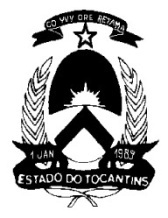 GOVERNO DO ESTADO DO TOCANTINSSecretaria da Cultura do Tocantins/Fundação Cultural do TocantinsFORMULÁRIO PARA INSCRIÇÃO NO CALENDÁRIO CULTURAL DO ESTADO DO TOCANTINS – MODALIDADE DE EVENTOS TRADICIONAIS E AGENDA CULTURALNOME DO EVENTO:MODALIDADE:          EVENTOS TRADICIONAIS          AGENDA CULTURALIDENTIFICAÇÃO DO PROPONENTENome do Proponente: Nome do Proponente: Nome do Proponente: Nome do Proponente: Nome do Proponente: CPF: IDENTIFICAÇÃO DO PROPONENTEEndereço: Endereço: Endereço: Endereço: Endereço: Endereço: IDENTIFICAÇÃO DO PROPONENTEMunicípio: UF:UF:CEP: CEP: CEP: IDENTIFICAÇÃO DO PROPONENTERG:RG:Telefone Fixo:Telefone Fixo:Telefone Fixo:Telefone Fixo:IDENTIFICAÇÃO DO PROPONENTETelefone Celular:  Telefone Celular:  Telefone Celular:  Telefone Celular:  Fax: Fax: IDENTIFICAÇÃO DO PROPONENTEEndereço Eletrônico:Endereço Eletrônico:Endereço Eletrônico:Endereço Eletrônico:Endereço Eletrônico:Endereço Eletrônico:IDENTIFICAÇÃO DO RESPONSÁVEL Nome do responsável pela realização do evento: Nome do responsável pela realização do evento: Nome do responsável pela realização do evento: Nome do responsável pela realização do evento: Nome do responsável pela realização do evento: CPF/CNPJ: IDENTIFICAÇÃO DO RESPONSÁVEL Endereço: Endereço: Endereço: Endereço: Endereço: Endereço: IDENTIFICAÇÃO DO RESPONSÁVEL Município: UF:UF:CEP: CEP: CEP: IDENTIFICAÇÃO DO RESPONSÁVEL RG:RG:Telefone Fixo:Telefone Fixo:Telefone Fixo:Telefone Fixo:IDENTIFICAÇÃO DO RESPONSÁVEL Telefone Celular:  Telefone Celular:  Telefone Celular:  Telefone Celular:  Fax: Fax: IDENTIFICAÇÃO DO RESPONSÁVEL Endereço eletrônico:Endereço eletrônico:Endereço eletrônico:Endereço eletrônico:Endereço eletrônico:Endereço eletrônico: JUSTIFICATIVA  JUSTIFICATIVA  JUSTIFICATIVA  JUSTIFICATIVA  JUSTIFICATIVA  JUSTIFICATIVA  JUSTIFICATIVA  JUSTIFICATIVA  JUSTIFICATIVA Justificar o porquê da inclusão do evento na modalidade de Eventos Tradicionais ou na modalidade de Agenda CulturalJustificar o porquê da inclusão do evento na modalidade de Eventos Tradicionais ou na modalidade de Agenda CulturalJustificar o porquê da inclusão do evento na modalidade de Eventos Tradicionais ou na modalidade de Agenda CulturalJustificar o porquê da inclusão do evento na modalidade de Eventos Tradicionais ou na modalidade de Agenda CulturalJustificar o porquê da inclusão do evento na modalidade de Eventos Tradicionais ou na modalidade de Agenda CulturalJustificar o porquê da inclusão do evento na modalidade de Eventos Tradicionais ou na modalidade de Agenda CulturalJustificar o porquê da inclusão do evento na modalidade de Eventos Tradicionais ou na modalidade de Agenda CulturalJustificar o porquê da inclusão do evento na modalidade de Eventos Tradicionais ou na modalidade de Agenda CulturalJustificar o porquê da inclusão do evento na modalidade de Eventos Tradicionais ou na modalidade de Agenda Cultural